DINAMIKA KOMUNIKASI DALAM ORGANISASI(Studi Deskriptif Kualitatif Pada Satuan KerjaBadan Narkotika Nasional Kabupaten Garut)T E S I S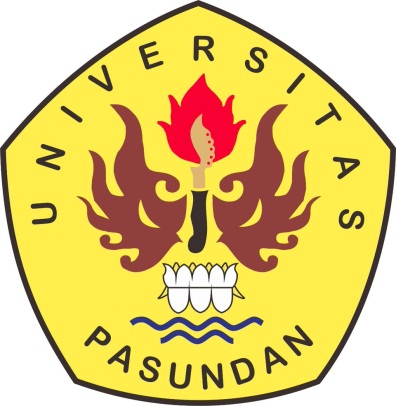 Oleh:YANRI PRATIWINPM: 158080011MAGISTER ILMU KOMUNIKASIPROGRAM PASCASARJANAUNIVERSITAS PASUNDANBANDUNG2017PENGARUH REBRANDING DAN CITRA PERUSAHAAN TERHADAP KEPUTUSAN PEMBELIAN(Studi Kuantitatif Perubahan Nama, Logo, Slogan Indosat Ooredoo dan Citra Perusahaan terhadap Keputusan Pembelian Produk IM3 di Kota Garut)J U R N A L Oleh:                         RESTY MUSTIKA PRATIWI    NPM: 148080014MAGISTER ILMU KOMUNIKASIPROGRAM PASCASARJANAUNIVERSITAS PASUNDANBANDUNG2017